International Training 2019 Championship FISAC 2019  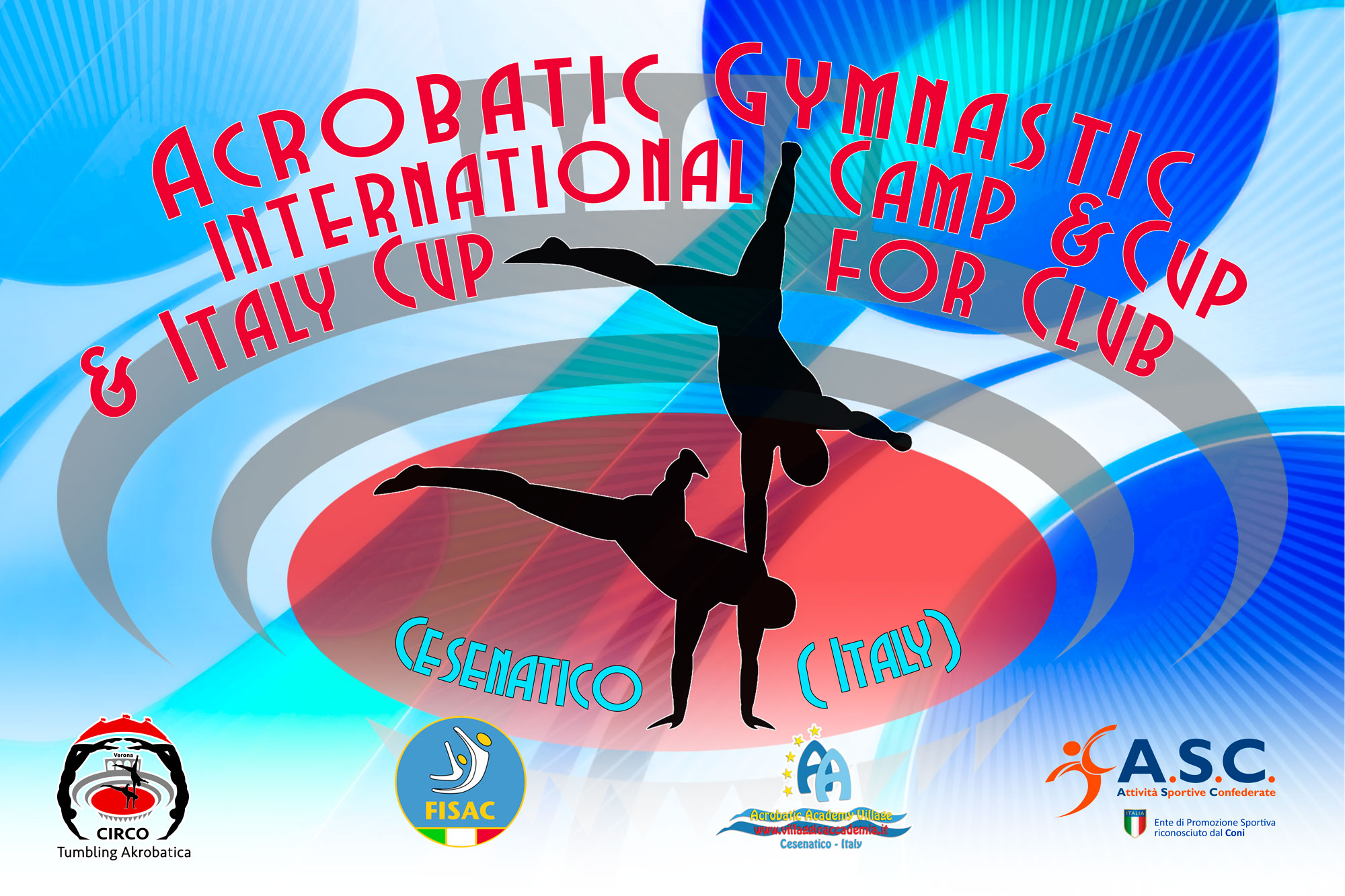 5° International Acrobatic Cup for Clubs 2019  Form to be send toDefinitive:  SATURDAY 30 March 2019 If the team delegation is scheduled on more than one transportation mean, please complete one (1) form for 
each transportation mean. For earlier arrival or later departure please contact the OC.Organizing Committee          FISAC – FEDERAZIONE ITALIANA SPORT ACROBATICI E COREOGRAFICI Viale.  Cristoforo Colombo 3547042 Cesenaticodirezione@villaggioaccademia.itcesarebg@live.itTRAVEL SCHEDULE FORMClub/CountryContact person:Club/CountryPhone:Club/CountryE-mail:Arrival informationArrival informationArrival informationArrival informationArrival informationArrival informationArrival information№ of persons№ of luggageDate:Arrival time By airplaneAirport:Flight №From By trainStation:Train №From By carDeparture informationDeparture informationDeparture informationDeparture informationDeparture informationDeparture informationDeparture information№ of persons№ of luggageDate:Departure timeBy airplaneAirport:Flight №To By trainStation:Train №To By carPlace and date: